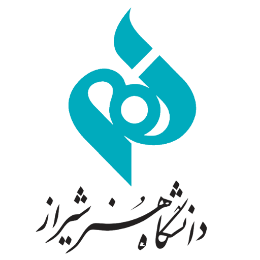 شیوه‌نامه نگارش و تنظيم گزارش کار پروژه نهایی عملیمقطع کارشناسیرشته فرش (کليه گرایش‌ها)هدف از پروژههاي نهايي عملي در گرايشهاي کارشناسي فرش، مهارت افزايي دانشجويان در زمينههاي غير نظري رشته فرش و بروز خلاقيت و آشنايي با روشهاي گزارش و ارئه آثار عملي است.گزارش پروژه نهايي عملي  به‌عنوان بخشی از فعالیت‌های لازم برای اخذ درجه کارشناسی رشته فرش و دانشجوياني است که ارايه کار عملي را به عنوان موضوع پروژه نهايي خود انتخاب کردهاند که بایستی بر پایه اصول و روش منطقی نگاشته شود. این شیوه‌نامه به‌منظور ایجاد هماهنگی بیشتر و یکسان‌سازی اين گزارشها از نظر شکل ظاهری، نحوه تایپ، صحافی و صفحه‌پردازی تنظیم شده است.نکته: پروژه عملي  باید بر پایه خلاقيت و مهارت شخص دانشجو و انجام کليه مراحل آن زير نظر مستقيم استاد راهنما انجام گرفته باشد و ارايه آثار کپي و فاقد شرايط فوق ‌پذیرفتنی نیست. نکته: استاد راهنما پروژه را بر اساس مهارت عملي و چگونگی انجام و ارائه آن، خلاقيت و کيفيت ارايه آن ارزیابی می‌کند.نکته: رعایت این شیوه‌نامه برای دانشجویان کليه گرايشهاي رشته فرش الزامی است.نکته: ارايه بک نسخه چاپ و جلد شده از گزارش کار نهايي و ارايه نسخهاي از آثار عملي در فرمتهاي تعيين شده به گروه جهت اخذ درجه کارشناسي براي کليه دانشجويان فرش الزامي است و قبل از دريافت فرم تسويه حساب و فارغ التحصيلي، فرم تحويل نسخه نهايي پروژه (فرم شماره 3 پيوست)  بايستي به امضا و تاييد استاد راهنما و مديرگروه رسيده باشد.صحفه عنوان جلد: بر روي کاغذ A4 و بهصورت سياه و سفيد چاپ ميشود و  محتواي آن مطابق پيوست 1  است. ضمناً لازم است صفحه عنوان به زبان انگليسي هم در پشت جلد پاياني گزارش درج گردد.صفحه بسم ا... الرحمن الرحيم (بنا به سليقه دانشجو انتخاب و در ابتداي پاياننامه ارائه ميشود).صفحه اظهارنامه: مطابق متن فرم شماره 1 پیوست و پس از امضای تمامي نسخهها بعد از صفحه عنوان قرار ميگيرد. يك نسخه نيز ضميمه مدارك تسویه‌حساب ميگردد.  فهرست مطالب: شامل عناوين اصلي و فرعي  و شماره صفحات آنها در نسخه نهايي است.متن اصلي: حد اقل در 15 صفحه و شامل موارد زير است و شماره گذاري تيترهاي آن به ترتيب زير انجام شود:مقدمه و کليات پروژه (محتواي پروپوزال): بیان مساله هدف از موضوعضرورت و اهمیت موضوعپیشینه موضوع کارینمونههای مشابه انجام شده شرح و گزارش مراحل انجام کار:2-1- معرفي ابزار و مواد اوليه2-2- معرفي تکنيک و روش انجام پروژه2-3- شرح مراحل انجام کار 2-4- شرح مشکلات در حین انجام کار و ارائه پيشنهاد و راهکارها در جهت بهبود انجام کار2-5- تصویر از مراحل مختلف تکميل پروژه و تصوير آثار نهايي (به عنوان مثال در طراحی: تصویری از اتود کار با مداد ، تصویر کار با رنگ های فلورسنتی و در نهایت کار نهایی که  نقطه و رنگ شده)قطع كاغذ: كليه بخشها بايد روي کاغذسفید با ابعاد 7/29 × 21  (4A) تايپ شود.  قلم تايپ (فونت): عنوانهاي اصلي، فرعي، متن و زيرنويسها با قلم B Titr (شماره 14) تايپ شود. قلم متن 
 B Mitra(شماره 14) باشد. متون انگلیسی با قلم Times New Roman  (شماره 12) نوشته شود. فاصلهگذاري و حاشيهبندي: فاصله سطرها در تمامي صفحات متن برابر با 5/1 سانتی‌متر، حاشيه سمت راست و بالا برابر با 5/3 سانتيمتر و حاشيه سمت چپ و پايين برابر 5/2 سانتيمتر است. اشكال و تصاوير نيز به‌گونه‌ای تنظيم شود كه اين فاصله حفظ گردد.  شماره‌گذاری: از اولين صفحه گزارش پروژه (به جز صفحة عنوان) تا مقدمه با استفاده از حروف ابجد يا اعداد ترتيبي (يكم، دوم و...) و از مقدمه تا آخرين صفحه با اعداد (1،2،3) شمارهگذاري شود. شماره صفحه در پايين و وسط صفحه قرار ميگيرد و فاصلة آن از لبة پايين صفحه در حدود 5/1 سانتيمتر است. جدولها و شكلها: تمامي شكلها (تصويرها، نمودارها، منحنيها) و جدولها بايد با كيفيت مناسب تهيه شوند، به‌گونه‌ای كه كپي تهيه شده از آنها از وضوح كافي برخوردار باشد. تصاوير، نمودارها و منحنيها با لفظ شكل ناميده ميشوند. تمامي شكلها و جدولها به طور مستقل از ابتدا تا انتها شمارهگذاري شوند. عنوان جدولها در بالاي آنها و عنوان شكلها در زير آنها ذكر ميگردد. مأخذ آن نيز در كنار عنوان به روش درون‌متنی معرفي ميشود. نکته: همه تصاویر، جداول، نمودارها، تصاوير و جز آنها که به دست خود نویسنده تهیه شده‌اند باید دارای مأخذ باشند. عنوان "نگارنده" براي مواردي که توسط نويسنده تهيه شده به جاي مأخذ ذکر شود. پانويس و پينويس: درصورتی‌که يك عبارت يا واژه نياز به توضيح خاصي داشته باشد، آن توضيح را ميتوان به‌صورت پانويس در همان صفحه ارائه نمود. در اين صورت عبارت يا واژه توسط شمارهاي كه به‌صورت كوچك در بالا و سمت چپ آن چاپ ميشود، مشخص شده و در پانويس توضيح مربوط به آن ارائه ميشود. ذكر اعداد در متن: در مورد اعداد صحيحي كه در داخل متن نوشته ميشود (غير از جدولها و شكلها) هرگاه كمتر از 10 باشد آن عدد با حروف نوشته ميشود مثل پنج، هفت و... و هرگاه عدد مربوطه بزرگ‌تر از 10 باشد به‌صورت عدد نوشته ميشود مثل 18 و 59. براي مشخص كردن اعداد اعشاري از علامت (/) استفاده ميشود مثل 7/19 و چنانچه بيان عدد به‌صورت درصد موردنیاز باشد از علامت (%) استفاده ميشود مثل 82%. سيستم واحدها: سيستم واحدهاي مورداستفاده در گزارش پروژه، سيستم بينالمللي متريك ST، است. درصورتی‌که استفاده از واحدهاي ديگر (مانند ذرع و نیم و غیره) لازم باشد، معادل متريك آن در پرانتز درج گردد.  نوع جلد و پرینت گزارش پروژه: روکش صفحه جلد پشت و روي گزارش از جنس طلق شفاف بي رنگ با شيرازه فنري سياه رنگ بوده و اطلاعات صفحه جلد چنانکه اشاره شد، عيناً بر اساس اطلاعات صفحه عنوان (پيوست شماره 1)  است.نکته: تصاوير آثار نهايي کار عملي در متن گزارش، بايد بصورت پرينت رنگي چاپ شوند.نکته: در صورت تمایل دانشجو پرینت گزارش پروژه به‌صورت دورو بلامانع است. نحوه ارايه آثار عملي: تعيين نحوه ارايه آثار عملي بر عهده استاد راهنما ميباشد اما دانشجو موظف است تصوير کليه آثار نهايي را با کيفيت 300dpi  در فرمتpsd  يا tif به استاد راهنما تحويل دهد. همچنين تحويل تصوير حداقل يک اثر با مشخصات زير  به انتخاب استاد راهنما به گروه جهت تأييد فرم شماره 3 پيوست الزامي است. فرمت ارايه آثار به گروه: چاپ پلات رنگي براي آثار رنگي و پلات سياه و سفيد براي آثار غير رنگي در سايز 1 در 1 متر با لمينت يک روي مات و ذکر نام و نام خانوادگي دانشجو، تاريخ دفاع پروژه و نام استاد راهنما در زير تصوير و همگي در يک خط ضروري است. نکته: براي آثار حجمي از قبيل بافت و رنگرزي، بايستي تصوير با کيفيت آثار، از رو برو يا درصورت نياز از زواياي مختلف و براي آثار مرمت، تصوير مراحل کار، در چاپ پلات رنگي 1 در 1 متر با مشخصات ذکر شده، ارايه شود و تحويل اصل اثار ضرورت ندارد.نکته: براي پروژههاي رنگرزي ارايه قاب با فريم ساده سفيد و زمينه (بک گراند) سفيد در سايز A3 يا A2  (بر اساس حجم کار و تشخيص استاد راهنما) از الياف رنگرزي شده بلامانع است.پیوست شماره ۱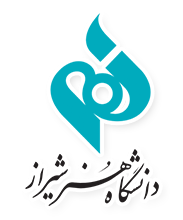 دانشگاه هنر شیراز (فونت نازنین سیاه ۱۴)گروه فرش (فونت نازنین سیاه ۱۴)پروژة کارشناسی رشتة فرش گرایش.... (فونت نازنین سیاه ۱۴)عنوان پروژه عملي:............................................. (فونت نازنین سیاه ۱۶)دانشجو:................ (فونت نازنین سیاه ۱۴)استاد راهنما:............................... (فونت نازنین سیاه ۱۴)ماه سال (فونت نازنین سیاه ۱۴)فرم شماره 1اظهارنامة دانشجواینجانب ............................................................. دانشجوی دورة کارشناسی مقطع و رشتة ........................................................ گرایش .................................  دانشکده هنرهای کاربردی دانشگاه هنر شیراز به شماره دانشجویی .............................................. گواهی مینمایم که تحقیقات ارائه شده در این پایان‌نامه با عنوان ...................................................................................................................................................................................................... توسط شخص اینجانب انجام شده و صحت و اصالت مطالب نگارش شده مورد تأیید است و در موارد استفاده از کار دیگر محققان به مرجع مورد استفاده اشاره شده است. همچنین گواهی مینمایم که مطالب مندرج در پروژه تاکنون برای دریافت هیچگونه مدرک یا امتیازی توسط اینجانب یا فرد دیگری ارائه نشده است و در تدوین متن پایان‌نامه چارچوب مصوب دانشگاه را به طور کامل رعایت کردهام.امضاء دانشجوتاریخفرم شماره 2(صورتجلسه دفاعيه)دانشکده هنرهای کاربردیگروه فرشپایان‌نامه کارشناسی  رشتة .......... گرایش ..............خانم/آقا .......................... با عنوان:ارائه شده به مدیریت آموزش/ تحصیلات تکمیلی دانشگاه به‌عنوان بخشی از فعالیتهای تحصیلی لازم برای درجة کارشناسی است که در تاریخ ............................ توسط هیئت داوران زیر بررسی و با نمرة ........................... درجة ........................... به تصویب نهایی رسید.امضای مدیرگروهفرم شماره 3(تأييديه تحويل پروژه عملي)بدينوسيله تاييد ميگردد  خانم/آقاي:                               به شماره دانشجويي:                   يک نسخه از فايل با کيفيت تصاوير تکميل شده کار عملي پروژه نهايي کارشناسي فرش خود را با عنوان:به استاد راهنما ارايه نموده است.امضاي استاد راهنما      تاريخ:                      ارايه يک نسخه صحافي شده از گزارش کار عملي و پلات تصوير  آثار عملي/ نمونه هاي رنگرزي مطابق فرمت تعيين شده، به گروه فرش مورد تأييد است و انجام مراحل فارغ التحصيلي ايشان بلامانع اعلام ميگردد.امضاي مدير گروه فرشتاريخ:     1- استاد/ استادان راهنمای پروژه نهایی آقای/ خانم دکتر ............................................ با مرتبة علمی .................. امضاء2- استاد/ استادان مشاور پروژه نهايي   آقای/ خانم دکتر ............................................ با مرتبة علمی .................... امضاء3- استاد/ استادان داور داخل گروه      آقای/ خانم دکتر ............................ ............... با مرتبة علمی ..................... امضاء4- استاد/ استادان داور خارج از گروه   آقای/ خانم دکتر ..........................  ............... با مرتبة علمی ...................... امضاء